		ПРОЕКТ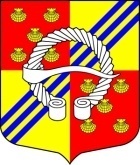 АДМИНИСТРАЦИЯМУНИЦИПАЛЬНОГО ОБРАЗОВАНИЯБЕГУНИЦКОЕ СЕЛЬСКОЕ ПОСЕЛЕНИЕВОЛОСОВСКОГО МУНИЦИПАЛЬНОГО РАЙОНАЛЕНИНГРАДСКОЙ ОБЛАСТИПОСТАНОВЛЕНИЕ от  ____ .04. 2020 года                                                                     № ____Об утверждении Устава муниципального казенного учреждения культуры Терпилицкий Культурно-Досуговый ЦентрВ соответствии с Федеральным законом от 06.10.2003 № 131-ФЗ «Об общих принципах организации местного самоуправления в Российской Федерации», Уставом муниципального образования Бегуницкое сельское поселение Волосовского муниципального района Ленинградской области, Областным законом Ленинградской области от 7 мая 2019 года № 35-оз «Об объединении муниципальных образований в Волосовском муниципальном районе Ленинградской области и о внесении изменений в отдельные областные законы», Решения Совета депутатов  МО Бегуницкое сельское поселение № 199 от 03.09.2019 г. «О реорганизации Бегуницкого сельского поселения» ПОСТАНОВЛЯЕТ:1. Утвердить Устав муниципального казенного учреждения культуры Терпилицкий Культурно-Досуговый Центр.2.  Признать утратившим силу Устав муниципального казенного учреждения культуры Терпилицкий Культурно-Досуговый Центр утвержденный Постановлением главы администрации муниципального образования Терпилицкое сельское поселение Волосовского муниципального района Ленинградской области  от 30.06.2011 г. №32.3. Поручить директору муниципального казенного учреждения культуры Терпилицкий Культурно-Досуговый Центр Нурм Инне Владимировне  произвести  регистрацию изменений Устава в установленном законом порядке.        4. Настоящее постановление вступает в силу со дня его официального опубликования   5. Контроль исполнения настоящего постановления оставляю за собой.Глава администрации  МОБегуницкое сельское поселение                                                      А.И. МинюкУтвержден:Постановлением администрациимуниципального образованияБегуницкое сельское поселениеВолосовского муниципального районаЛенинградской областиот «___» 04.2020 г. №____Устав муниципального казенного учреждения культурыТерпилицкий Культурно-Досуговый Цент1. Общие положения1.1. Муниципальное казенное учреждение культуры Терпилицкий Культурно-Досуговый Центр (в дальнейшем именуемое - Учреждение) создано в соответствии с постановлением главы администрации муниципального образования Терпилицкое сельское поселение Волосовского муниципального района Ленинградской области  от 30 мая 2011 года № 23 «О создании в муниципальном образовании Терпилицкое сельское поселение Волосовского муниципального района Ленинградской области муниципального казенного учреждения».1.2. Учреждение является некоммерческой организацией.1.3. Полномочия Учредителя осуществляет Администрация муниципального образования Бегуницкое сельское поселение Волосовского муниципального района Ленинградской области (далее - администрация Бегуницкого сельского поселения).1.4. Учреждение отвечает по своим обязательствам всем находящимся у него на праве оперативного управления имуществом, как закрепленным за Учреждением собственником имущества, так и приобретенным за счет доходов, полученных от приносящей доход деятельности.1.5. Полное официальное наименование Учреждения: Муниципальное казенное учреждение культуры Терпилицкий Культурно-Досуговый Центр.Сокращенное наименование Учреждения: МКУК Терпилицкий КДЦ.1.6. Местонахождение Учреждения:1.6.1. Юридический адрес Учреждения: 188402, Ленинградская область Волосовский район д. Терпилицы, дом 4 а.1.6.2. Почтовый адрес Учреждения:188402, Ленинградская область Волосовский район д. Терпилицы, дом 4 а.1.7. Учреждение является юридическим лицом, имеет бланки, печать и штампы со своим наименованием, логотипом.1.8. Учреждение открывает лицевой счет получателя бюджетных средств для учета операций в органе Федерального казначейства по Ленинградской области и ведет его в порядке, установленном Федеральным казначейством.1.9. Учреждение самостоятельно осуществляет свою деятельность в соответствии с законодательством Российской Федерации и настоящим Уставом.1.10. Учреждение в своей деятельности руководствуется Конституцией Российской Федерации, Гражданским кодексом Российской Федерации, иными нормативными правовыми актами Российской Федерации, Ленинградской области, муниципального образования Бегуницкое сельское поселение Волосовского муниципального района Ленинградской области и настоящим Уставом.1.11. Решение о внесении изменений и дополнений в Устав Учреждения или утверждение Устава в новой редакции принимается Учредителем.1.12. Изменения и дополнения настоящего Устава подлежат регистрации в органе, осуществляющем государственную регистрацию юридических лиц, в порядке, предусмотренном федеральным законом о государственной регистрации юридических лиц.2. Цели и предмет деятельности2.1. Целями деятельности Учреждения являются:- создание условий для формирования и удовлетворения культурных запросов и духовных потребностей, реализации творческого потенциала населения, эффективного стимулирования включения личности в культурно-творческий процесс, а также условий, способствующих развитию творческой активности, самодеятельной инициативы, просвещению, социально-культурной адаптации и самореализации личности;- создание условий, способствующих формированию представлений и развитию потребностей в здоровом образе жизни, активном проведении досугового времени;- создание условий для удовлетворения художественно-эстетических, культурных запросов населения при помощи аудиовизуальных средств;- сохранение традиционных и развитие современных форм организации культурного досуга и отдыха;- обеспечение доступности библиотечных услуг и библиотечных фондов для жителей муниципального образования;- формирование библиотечного фонда с учетом образовательных потребностей и культурных запросов населения, обеспечение его сохранности;- обеспечение оперативного доступа к информационным ресурсам других библиотек и информационных систем;- расширение контингента пользователей библиотек, совершенствование методов работы с различными категориями читателей;- содействие образованию и воспитанию населения, повышение его культурного уровня;- привитие читателям навыков информационной культуры.2.2. Для достижения целей деятельности, указанных в пункте 2.1 настоящего Устава, Учреждение осуществляет следующие основные виды деятельности:В области культурно – досуговой деятельности:2.2.1. Организация деятельности клубных формирований:- кружков, творческих коллективов, народных театров, ансамблей, оркестров, хоров, филармоний, музеев, студий любительского художественного, декоративно-прикладного, изобразительного и технического творчества, музыкального искусства, театрального творчества, хореографического творчества, циркового и акробатического мастерства, иностранных языков, культуры быта, молодой семьи, развития мышления; - физкультурно-оздоровительных секций; занятий народных университетов, прикладных знаний и навыков; - школ, лекториев, консультаций; - творческих лабораторий, мастер-классов, буккроссинга;- любительских объединений, групп, клубов по интересам, культурно-познавательным, научно-техническим, естественно-научным, природно-экологическим, историко-краеведческим и историко-патриотическим, языкознания, психологии, робототехники, культурно-бытовым, коллекционно-собирательским, профессиональным, семейного отдыха, молодежным, ветеранов, граждан пожилого возраста, эрудитов, настольных игр, кино и фотоискусства, любителей животных, авторским, спортивно-оздоровительным, туризма.2.2.2. Организация и проведение различных по форме и тематике культурно-массовых (зрелищных) мероприятий:- организация и проведение различных культурно-досуговых, развлекательных мероприятий: вечеров отдыха и танцев, дискотек, выпускных, балов, карнавалов, детских утренников, анимационных, интерактивных, рекреационных, игровых программ; шоу-программ; праздников национальных, государственных, традиционных, профессиональных, спортивных; концертов, концертных программ; спектаклей; народных гуляний, обрядов, ярмарок, лотерей, карнавалов, шествий, аукционов; спортивно-оздоровительных, физкультурно-оздоровительных мероприятий; цирковых, театральных представлений; протокольных мероприятий, торжественных приемов;фестивалей, смотров, конкурсов, викторин, выставок; фейерверков; работа игровых комнат для детей;- организация и проведение различных информационно-просветительских мероприятий: литературно-музыкальных, видеогостиных; тематических вечеров, устных журналов, циклов творческих встреч, лекториев и лекционных мероприятий, экспозиционно-выставочных, экскурсионно-лекционных, книжных выставок и буккроссинга; форумов, конференций, симпозиумов, круглых столов, семинаров, мастер-классов, экспедиций, презентаций.2.2.3. Организация показа концертов, концертных программ.2.2.4. Организация деятельности в области демонстрации кинофильмов: дневной, ночной показ кинофильмов; видеороликов, видеопрограмм, видеогостиных; кинофестивалей, кинопремьер, тематических показов, презентаций, выставок, творческих встреч с деятелями искусства и кино; развитие взаимовыгодных форм сотрудничества с кинотеатрами, киностудиями.2.2.5. Организация работы с различными целевыми группами:- организация работы летних досуговых площадок для детей (по месту жительства детей, на базе учреждения, на базе других организаций);- организация работы по установке и эксплуатации досуговых, развлекательных и других объектов культурно-массового назначения (городка аттракционов, малых форм аттракционов и т.д.);- организация работы по социальной адаптации и культурному обслуживанию различных групп населения, в т.ч. граждан с ограниченными возможностями, пожилых граждан, детей разного возраста, многодетных и молодых семей;- организация работы по социально-творческим заказам, другим договорам с юридическими и физическими лицами в подготовке и проведении различных мероприятий, разработке сценариев, постановочной работе.2.2.6. Организация работы по информационному, художественному, музыкальному оформлению культурно-массовых (зрелищных) мероприятий.2.2.7. Организация и участие на конкурсной или иной основе в реализации международных, федеральных, региональных и иных программ, разработка концепций, социокультурных проектов и программ для получения Учреждением грантов, премий, добровольных пожертвований бюджетному Учреждению.2.2.8. Организация работы по повышению квалификации и профессионального мастерства специалистов культурно-досуговой сферы.2.2.9. Организация работы в установленном порядке сотрудничества с учреждениями клубного типа и иными учреждениями и организациями Российской Федерации и иностранных государств.В библиотечном обслуживании:2.2.10. Формирование, учет, обеспечение безопасности и сохранности библиотечных фондов;2.2.11. Предоставление пользователям информации о составе библиотечных фондов через систему каталогов и другие формы библиотечного информирования;2.2.12. Оказание консультативной помощи в поиске и выборе источников информации;2.2.13. Выдача во временное пользование любого документа библиотечного фонда;2.2.14. Сотрудничество с другими библиотеками, развитие системы межбиблиотечного абонемента;2.2.15. Компьютеризация и информатизация библиотечных процессов; предоставление пользователям доступа в корпоративные и глобальные информационные сети, обслуживание пользователей в режиме локального и удаленного доступа;2.2.16. Мониторинг потребностей пользователей;2.2.17. Внедрение современных форм обслуживания читателей (организация центров правовой, экологической и иной информации, центров чтения, медиатек и т.д.);2.2.18. Проведение культурно-просветительских и образовательных мероприятий: организация литературных вечеров, встреч, конференций, лекций, фестивалей, конкурсов и иных культурных акций, организация читательских любительских клубов и объединений по интересам;2.2.19. Осуществление выставочной и издательской деятельности;2.2.20. Предоставление гражданам дополнительных библиотечных и сервисных услуг;2.2.21. Иная, не запрещенная законодательством Российской Федерации, деятельность.2.3. Учреждение вправе выполнять работы, оказывать услуги, относящиеся к его основным видам деятельности, предусмотренным пунктом 2.2 настоящего Устава, для граждан и юридических лиц за плату и на одинаковых при оказании одних и тех же услуг условиях.2.4. Учреждение вправе осуществлять следующие виды деятельности, в том числе приносящие доход, не относящиеся к основным видам деятельности (пункт 2.2 настоящего Устава) Учреждения, лишь постольку, поскольку это служит достижению целей, ради которых оно создано:В области культурно – досуговой деятельности:2.4.1. Организация услуг (выполнение работ) по предоставлению оркестров, ансамблей, самодеятельных художественных коллективов и отдельных исполнителей, специалистов для художественного оформления культурно-массовых (зрелищных) мероприятий.2.4.2. Организация услуг (выполнение работ) по проведению выставок-продаж, ярмарок изделий мастеров декоративно-прикладного искусства, народных промыслов и ремесел.2.4.3. Организация услуг (выполнение работ) по проведению различных по форме и тематике культурно-массовых (зрелищных) мероприятий по договорам с юридическими и физическими лицами.2.4.4. Организация услуг (выполнение работ) по проведению культурно-массовых (зрелищных) мероприятий с привлечением гастрольно-концертных групп профессиональных и самодеятельных коллективов, встреч с представителями средств массовой информации, специалистами права, здравоохранения, экологии и других специалистов.2.4.5. Организация услуг (выполнение работ) по обслуживанию культурно-массовых (зрелищных) мероприятий, предоставление помещений, сценических и концертных площадок, музыкальных, электромузыкальных инструментов и принадлежностей к ним, светотехнического и звукотехнического оборудования, компьютерной техники.2.4.6. Организация услуг по показу концертов, концертных программ по договорам с юридическими и физическими лицами.2.4.7. Организация услуг (выполнение работ) по созданию физкультурно-оздоровительных и спортивно-массовых объектов (площадки для настольного тенниса, футбола, волейбола, баскетбола, катков и т.д.).2.4.8. Организация услуг (выполнение работ) по предоставлению информации с помощью локальных и глобальных информационных сетей.2.4.9. Организация услуг (выполнение работ) по разработке сценариев, постановочной работе по заявкам юридических и физических лиц.2.4.10. Организация услуг (выполнение работ) по прокату национальных, карнавальных, театральных и других костюмов и принадлежностей к ним.2.4.11. Организация услуг по оказанию консультативной, методической, организационно-творческой, справочной, рекламной и информационной помощи.2.4.12. Организация услуг (выполнение работ) по проектированию, разработке афиш, буклетов, пригласительных билетов, брошюр.2.4.13. Организация услуг (выполнение работ) по изготовлению изобразительной, информационной, печатной, музыкальной продукции, художественно-графических работ, фоторабот, видеосюжетов и программ, а также музыкальных фонограмм.2.4.14. Организация услуг (выполнение работ) по изготовлению афиш, программ мероприятий, буклетов, календарей, значков и другой рекламной и сувенирной продукции.2.4.15. Организация услуг (выполнение работ) по проведению районных, городских, региональных и межрегиональных, российских и международных выставок, конференций, форумов, фестивалей.2.4.16. Организация услуг по профессиональному развитию и повышению качества работы специалистов культурно-досуговых учреждений, проведение разовых лекций, семинаров, стажировок и мастер-классов, круглых столов, форумов, съездов и иных мероприятий с выдачей сертификатов.2.4.17. Организация услуг по сервисному приему и комплексному предсеансному обслуживанию посетителей.2.4.18. Сдача в аренду, передача в безвозмездное пользование, реализация имущества Учреждения в соответствии с действующим законодательством Российской Федерации и нормативно-правовыми актами Ленинградской области.2.4.19. Организация услуг (выполнение работ) по размещению в помещениях Учреждения торговых автоматов по продаже товаров и оказанию услуг, банкоматов, платежных терминалов.В библиотечном обслуживании:2.4.20. Составление библиографических списков, справок и каталогов по запросам читателей;2.4.21. Предоставление услуг по копированию документов, музыкальных и видеозаписей, иных материалов, распечатка материалов, полученных по глобальным информационным сетям;2.4.22. Переводы литературы с иностранных языков на русский язык;2.4.23. Доставка читателям книг на дом;2.4.24. Формирование тематических подборок материалов по запросу читателей;2.4.25. Организация и проведение платных форм культурно-просветительской и информационной деятельности;2.4.26. Организация мероприятий по подготовке и переподготовке кадров в установленном законом порядке;2.4.27. Розничная торговля канцелярскими товарами, книжной и иной печатной продукцией;2.4.28. Сдача помещений в аренду;2.4.29. Услуги по обеспечению питанием посетителей;2.4.30. Иные виды предпринимательской деятельности, направленные на расширение перечня предоставляемых пользователям библиотек услуг и социально-творческое развитие библиотеки.2.5. На основе договоров, по согласованию с Учредителем, Учреждение может осуществлять свою деятельность, как на своей территории, так и за ее пределами.2.6. Учреждение имеет право с согласия Учредителя вступать в ассоциации и другие объединения, связанные с культурным обслуживанием и организацией досуга населения.3. Имущественные и финансовые основы деятельности3.1. Имущество Учреждения является собственностью Администрации муниципального образования Бегуницкое сельское поселение Волосовского муниципального района Ленинградской областии закрепляется за Учреждением на праве оперативного управления в порядке, установленном законодательством.Земельные участки, необходимые для выполнения Учреждением своих уставных задач, предоставляются ему в порядке, установленном законодательством Российской Федерации на праве постоянного (бессрочного) пользования.3.2. Учреждение владеет, пользуется, распоряжается закрепленным за ним имуществом в соответствии с его назначением, уставными целями деятельности и в порядке, установленном законодательством Российской Федерации, муниципальными правовыми актами и настоящим Уставом.3.3. Собственник вправе принять решение об изъятии излишнего, неиспользуемого или используемого не по назначению имущества, закрепленного за Учреждением в порядке, установленном законодательством Российской Федерации.3.4. Источниками формирования имущества Учреждения в денежной и иных формах являются:3.4.1. Имущество, закрепленное Учредителем за Учреждением на праве оперативного управления.3.4.2. Регулярные и единовременные поступления в виде бюджетных средств от Учредителя, определенны пунктом 3.7 настоящего Устава, в пределах средств, выделенных из местного бюджета.3.4.3.Дивиденды (доходы, проценты), получаемые по акциям, облигациям, другим ценным бумагам и вкладам.3.4.4. Доходы от выполнения услуг для граждан и юридических лиц при осуществлении деятельности, разрешенной настоящим Уставом.3.4.5. Благотворительные взносы, пожертвования любых юридических и физических лиц.3.4.6. Иные источники, не запрещенные законодательством Российской Федерации.3.5. Доходы, полученные от приносящей доходы деятельности, и приобретенное за счет этих доходов имущество поступают в самостоятельное распоряжение Учреждения.3.6. Учреждение вправе вносить денежные средства и иное имущество в уставный (складочный) капитал других юридических лиц или иным образом передавать это имущество другим юридическим лицам в качестве их учредителя или участника только с согласия Учредителя.3.7. Порядок регулярных и единовременных поступлений от Учредителя определяется сметой доходов и расходов Учреждения, составляемой на каждый финансовый год и утверждаемой Учредителем, в порядке, установленном действующим бюджетным законодательством Российской Федерации.3.8. Недвижимое имущество, закрепленное за Учреждением или приобретенное за счет средств, выделенных ему Учредителем на приобретение этого имущества подлежат обособленному учету в установленном порядке.3.9. Учреждение строит свои отношения с государственными органами, другими юридическими и физическими лицами во всех сферах на основе договоров, соглашений, контрактов. Учреждение свободно в выборе форм и предмета договоров и обязательств, любых других условий взаимоотношений с предприятиями, учреждениями, и организациями, которые не противоречат действующему законодательству и настоящему Уставу.3.10. Крупная сделка может быть совершена Учреждением только с предварительного согласия органа, осуществляющего функции и полномочия Учредителя Учреждения.3.11. Учреждение отвечает по своим обязательствам находящимися в его распоряжении денежными средствами. При их недостаточности по обязательствам Учреждения отвечает Учредитель в случаях, предусмотренных законодательством Российской Федерации.3.12. Поступление средств из внебюджетных источников не является основанием для уменьшения размера бюджетных ассигнований Учреждения.3.13. Регулирование цен и тарифов на платные услуги и продукцию осуществляется в соответствии с действующим законодательством Российской Федерации, нормативными правовыми актами.4. Управление Учреждением4.1. Управление Учреждением осуществляется в соответствии с законодательством Российской Федерации, нормативно-правовыми актами муниципального образования Бегуницкое сельское поселение Волосовского муниципального района Ленинградской области и настоящим Уставом.4.2. Учреждение возглавляет директор, назначаемый на эту должность распоряжением главы администрации муниципального образования Бегуницкое сельское поселение исполнительно-распорядительного органа муниципального образования, а трудовой договор с директором заключается в порядке, установленном муниципальными правовыми актами. Права и обязанности директора, а также основания для расторжения трудовых отношений с ним регламентируются трудовым договором, а также настоящим Уставом.Изменение и прекращение трудового договора с директором осуществляется в порядке, установленном трудовым законодательством Российской Федерации.4.3. Директор Учреждения в пределах своей компетенции:4.3.1. Действует по принципу единоначалия и несет ответственность за последствия своих действий в соответствии с федеральными законами, законами Ленинградской области, иными нормативными правовыми актами Российской Федерации и Ленинградкой области, муниципальными правовыми актами, настоящим Уставом и заключенным с ним трудовым договором.4.3.2. Организует и несет полную ответственность за результаты работы Учреждения.4.3.3. Обеспечивает творческую и административно-хозяйственную деятельность Учреждения.4.3.4. Распоряжается в установленном законодательством Российской Федерации порядке имуществом и денежными средствами Учреждения.4.3.5. Отвечает за подбор и расстановку кадров, определяет должностные обязанности работников Учреждения.4.3.6. Осуществляет прием и увольнение работников Учреждения, принимает меры поощрения или наложения взысканий.4.3.7. Организует обеспечение сохранности материальных ценностей Учреждения.4.3.8. Вносит предложения Учредителю по внесению изменений и дополнений в настоящий Устав.4.3.9. Утверждает штатное расписание Учреждения.4.3.10. Самостоятельно формирует кадровый состав Учреждения.4.3.11. Утверждает должностные инструкции работников, положения Учреждения.4.4. Директор Учреждения вправе:4.4.1. Действовать без доверенности от имени Учреждения, представлять его интересы в органах государственной власти, местного самоуправления и организациях различных форм собственности и во взаимоотношениях с юридическими и физическими лицами.4.4.2. Выдавать доверенности на право совершать действия от имени Учреждения.4.4.3. Заключать договоры с организациями различных форм собственности.4.4.4. Заключать, изменять и прекращать с работниками трудовые договоры.4.4.5. Устанавливать работникам Учреждения дополнительные отпуска, сокращенный рабочий день.4.4.6. Заключать договоры о полной материальной ответственности с работниками Учреждения, в трудовые обязанности которых входит хранение материальных ценностей. В случае причинения имущественного вреда работники несут материальную ответственность по нормам трудового законодательства Российской Федерации.4.4.7. Издавать приказы и утверждать инструкции по вопросам, входящим в компетенцию Учреждения, обязательные для всех работников.4.4.8. Утверждать правила внутреннего трудового распорядка с учетом мнения трудового коллектива.4.4.9. Определять состав и объем сведений, составляющих служебную или коммерческую тайну, а также порядок их защиты.4.4.10. Открывать лицевые счета Учреждения.4.5. Директор Учреждения обязан:4.5.1. Отвечать за нарушение договорных, кредитных, расчетных обязательств, правил хозяйствования, установленных действующим законодательством.4.5.2. Обеспечивать рациональное использование оборудования, инвентаря и материалов.4.5.3. Соблюдать сроки капитального и текущего ремонтов зданий, сооружений, коммуникаций и оборудования, осуществлять мероприятия по благоустройству и озеленению территории Учреждения.4.5.4. Обеспечивать организацию труда работников Учреждения и повышение их квалификации.4.5.5. Обеспечивать и контролировать сохранность материальных ценностей Учреждения, соблюдение правил и норм охраны труда, противопожарной безопасности, санитарно-гигиенического и противоэпидемиологического режима.4.5.6. Согласовывать с Учредителем распоряжение недвижимым имуществом Учреждения, в том числе передачу его в аренду, безвозмездное пользование и списание.4.5.7. Совершать в установленном порядке сделки от имени Учреждения.4.5.8. Обеспечивать составление, утверждение и выполнение плана финансово-хозяйственной деятельности Учреждения.4.5.9. Проходить аттестацию в порядке, установленном федеральными законами, нормативными правовыми актами муниципального образования Бегуницкое сельское поселение Волосовского муниципального района Ленинградской области.4.5.10. Отчитываться о деятельности Учреждения в установленном порядке.4.5.11. Обеспечивать раскрытие информации об Учреждении и его деятельности.4.5.12. Обеспечивать постоянную работу над повышением качества предоставляемых Учреждением услуг, выполнением работ.5. Права и обязанности Учреждения5.1. Учреждение самостоятельно в осуществлении своей творческой, производственной и экономической деятельности в пределах, определяемых законодательством Российской Федерации и настоящим Уставом. Государственные органы, органы местного самоуправления не вмешиваются в профессионально-творческую деятельность Учреждения, за исключением случаев, когда такая деятельность ведет к пропаганде войны, насилия и жестокости, расовой, национальной, религиозной, классовой и иной исключительности или нетерпимости.5.2. Учреждение строит свои отношения с другими учреждениями, предприятиями и организациями, гражданами во всех сферах хозяйственной деятельности на основе договоров. В своей деятельности Учреждение учитывает интересы населения, обеспечивает качество предоставляемых услуг.5.3. Учреждение имеет право:5.3.1. Привлекать для осуществления своих функций на договорных основах другие предприятия, учреждения и организации.5.3.2. Приобретать или арендовать основные и оборотные средства в порядке, установленном действующим законодательством, за счет имеющихся у Учреждения финансовых ресурсов, временной финансовой помощи.5.3.3. Планировать свою основную деятельность и определять перспективы развития исходя из спроса культурно-досуговых услуг.5.3.4. Определять штат Учреждения, определять размеры средств, направляемых на оплату труда работников Учреждения, формы и системы оплаты труда, системы доплат и надбавок стимулирующего характера и системы премирования, иные условия оплаты труда работников Учреждения, устанавливать для работников Учреждения дополнительные отпуска, сокращенный рабочий день и иные социальные льготы согласно действующему законодательству Российской Федерации.5.3.5. Владеть, пользоваться и распоряжаться имуществом, закрепленным за ним на праве оперативного управления, в соответствии с целями своей деятельности и назначением этого имущества в пределах, установленных действующим законодательством Российской Федерации.5.4. Учреждение обязано в случаях, предусмотренных законодательством:5.4.1. Нести ответственность в соответствии с законодательством Российской Федерации за нарушение обязательств.5.4.2. Нести ответственность в соответствии с законодательством Российской Федерации за нарушение договорных, кредитных, расчетных обязательств, за нарушение правил хозяйствования, установленных законодательством Российской Федерации.5.4.3. Возмещать ущерб, причиненный нерациональным использованием земли и других природных ресурсов, загрязнением окружающей среды, нарушением правил безопасности производства, санитарно-гигиенических норм и требований по защите здоровья работников, населения, за счет результатов своей хозяйственной деятельности.5.4.4. Обеспечивать своим работникам безопасные условия труда и нести ответственность в установленном порядке за ущерб, причиненный их здоровью и трудоспособности.5.4.5. Осуществлять оперативный и бухгалтерский учет результатов финансово-хозяйственной и иной деятельности, вести статистическую отчетность, отчитываться о результатах деятельности в соответствующих органах в порядке и сроки, установленные законодательством Российской Федерации.5.4.6. Обеспечивать работникам гарантированный действующим законодательством Российской Федерации минимальный размер оплаты труда, условия труда, обязательное социальное и медицинское страхование и иные меры социальной защиты.5.5. Взаимоотношения работников и директора Учреждения, возникающие на основе трудового договора, регулируются трудовым законодательством Российской Федерации и коллективным договором.5.6. Трудовые отношения работников Учреждения регулируются действующим законодательством Российской Федерации о труде.5.7. Трудовой коллектив участвует в управлении Учреждением в соответствии с настоящим Уставом и действующим законодательством Российской Федерации.5.8. Коллективные трудовые споры (конфликты) между администрацией Учреждения и трудовым коллективом рассматриваются в соответствии с законодательством Российской Федерации.5.9. Работники Учреждения подлежат периодической аттестации, порядок которой устанавливается действующим законодательством Российской Федерации и Положением об аттестации.6. Отчетность и контроль за деятельностью Учреждения6.1. Учреждение осуществляет в соответствии с действующим законодательством оперативный бухгалтерский учет результатов финансово-хозяйственной и иной деятельности, ведет статистическую и бухгалтерскую отчетность, отчитывается о результатах деятельности в порядке и в сроки, установленные Учредителем согласно законодательству Российской Федерации.6.2. Учреждение обязано предоставлять запрашиваемую Учредителем либо соответствующими компетентными органами информацию в случаях, предусмотренных действующим законодательством, нормативно-правовыми актами органов местного самоуправления.6.3. Проверка финансово-хозяйственной деятельности Учреждения проводится Учредителем, в случаях, предусмотренных действующим законодательством, нормативно-правовыми актами органов местного самоуправления, органами, имеющими соответствующие полномочия.7. Реорганизация и ликвидация Учреждения7.1. Реорганизация и ликвидация Учреждения производится в случаях и порядке, определенных законодательством Российской Федерации 7.2. Учреждение может быть реорганизовано и ликвидировано по решению Учредителя.7.3. В случае ликвидации Учреждения дальнейшее использование имущества, закрепленного за Учреждением на праве оперативного управления, осуществляется по решению Учредителя.7.4. При реорганизации и ликвидации Учреждения все документы (управленческие, финансово-хозяйственные, по личному составу и другие) передаются на хранение в порядке, установленном законодательством Российской Федерации.7.5. Со дня назначения ликвидационной комиссии к ней переходят полномочия по управлению Учреждением. Ликвидационная комиссия составляет ликвидационный баланс и представляет его Учредителю.7.6. При реорганизации и ликвидации Учреждения увольняемым работникам гарантируется соблюдение их прав и интересов в соответствии с законодательством Российской Федерации.7.7. При реорганизации Учреждения вносятся необходимые изменения в настоящий Устав и Единый государственный реестр юридических лиц.7.8. Ликвидация Учреждения считается завершенной, а Учреждение прекращает свою деятельность со дня исключения его из Единого государственного реестра юридических лиц.